EK-1: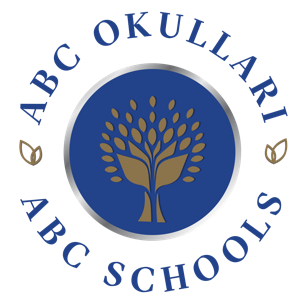 Özel Ankara ABC OkullarıVeli/Vasi/Öğrenci Resmi İstek Formu (2024-2025)Veliler ve öğrenciler, IB programıyla ilgili olarak okul tarafından alınan kararlara ilişkin öneride bulunma hakkına sahiptir. Adımlar aşağıdaki gibidir:1) Aşağıdaki IB PYP Öneri formunu doldurun.2) Bu formu IB PYP Koordinatörü ………………………………………adresinden e-posta ile gönderin.3) Dikkatli bir incelemenin ardından, yönetici ekip ve IB Koordinatörü öneriyi tartışacak ve sonuçları veli ve öğrencilerle paylaşacaktır.4) Öneri formu, ileride başvurulmak üzere okul müdürlüğünde dosyalanacaktır.Öğrenci Adı:……………………………………………………………………. Tarih:…………………………………….Ebeveyn/Veli Adı:……………………………………………………………. Telefon Numarası:……………………..Endişe/öneri nedeni:………………………………………………………………………………………………………………………………………………………………………………………………………………………………………………………………………………………………………………………………………………………………………………………………………………………………………………………………………………………………………………………………………………………………………………………………………………………………………………………………………………………………………………………………………………………………………………………………………………………………………………………………………………………………………………………………………………………………………………………………………………………………………………………………………………………………………………………………………………………………………………………………………………………………………………………………………………………………………………………………………………………………………………………………………………………………………………………………………………………………………………………………………………………………………………………………………………………………………………………………………………………………………………………………………………………………………………………………….